Microsoft Excel 2016
Basic Authoring and Testing GuideDocument FormattingIs the file name descriptive, and is the file in .xlsx format?How to testInstruction: Look at the filename in Windows Explorer or the title bar in MS Excel. An example of a descriptive filename is “FundingBudget.xlsx.” The file must be in the “*.xlsx” format for accessibility testing to be possible.NOTE: If the document extension is not displayed, open your documents folder in Windows Explorer, select “View”>check “File name extensions.”Figure 1: The Save As dialog window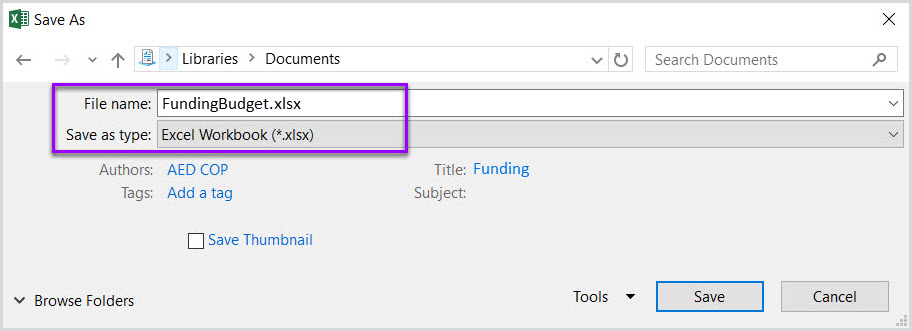 Test A: Is the file name descriptive and does it identify the document or its purpose? If not, the document fails this test.Test B: Is the file in “Excel Workbook (.xlsx)” format? If not, the document fails this test.How to author for accessibilityA descriptive file name identifying the document or its purpose helps everyone (including people with disabilities) locate, open, and switch between documents. In addition, the document must be in a “.xlsx” format because these authoring and testing instructions will only work if the file is in the “.xlsx” file format.Select “File tab>Save As”Save as type: “Excel Workbook (*.xlsx)”Save the document with a descriptive file name.Text FormattingAre built-in features used to organize content?How to testTest A: Does each sheet have a visual and/or logical reading order, left to right then top to bottom? If not, it fails this test.Test B: Can the sheet be navigated using the up, down, right or left arrow keys, and does it match the visual/logical reading order? If not, it fails this test.How to author for accessibilityTo create a worksheet with logical reading order content:Start all worksheets in cell A1Do not span content over multiple rows or columns.Figure 2: Example of Excel Worksheet with logical reading order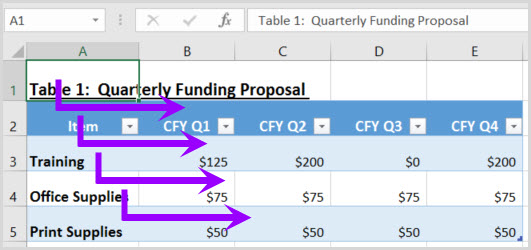 Are link names descriptive?How to testInstruction: Find hyperlinks within a worksheetTest: Do links have meaningful names that describe their destination, function, and/or purpose OR are these determinable within context? If not, the document fails this test.Uniquely Named Link:	www.section508.govLink Determinable within context:	Get My Section 508 Questions AnsweredAn unclear link name with no context:	click hereHow to author for accessibilityAssistive technology users rely on meaningful names to determine the destination, function, or purpose of links. For example, multiple “click here” links are confusing to assistive technology users because the name for each link is the same, while the destinations may be different.Figure 3: Insert Hyperlink configuration window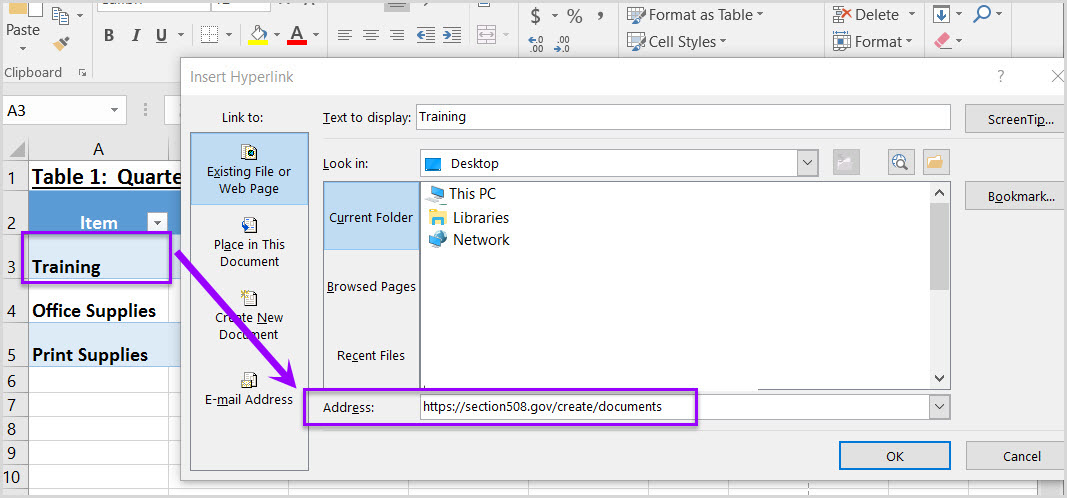 Naming and creating links:To edit the name of a link, select the cell containing the hyperlink. Edit the text in the Formula Bar. To create a hyperlink, select the cell for the hyperlink and either use the Hyperlink button on the "Insert" ribbon menu or “Ctrl+K” to open the Insert Hyperlink configuration window. Specify the Text to display and the Address for the link and its destination.Object FormattingIs vital information in headers, footers, and watermarks duplicated in the worksheet?How to testInstruction: Look for vital information in headers, footers, and watermarks (e.g. Respond by X date, CONFIDENTIAL, or Do Not Distribute). Note: Watermarks in Excel are floating objects, and cannot be made accessible.Test: Is the vital information duplicated in the first cell of the worksheet? If not, the document fails this test.Figure 4: Example of vital information repeated in cell A1 of the worksheet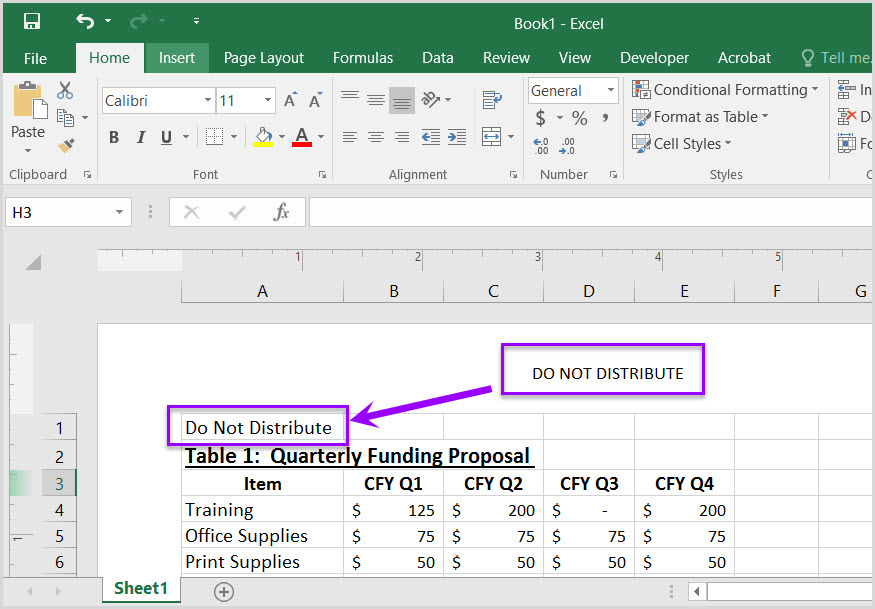 How to author for accessibilityAssistive technology does not automatically read information in headers, footers, and watermarks, so you need to duplicate any vital information in cell A1.Did you use built-in features to create data tables?How to testInstruction 1: Select a table (“Home>Editing>Find & Select>Go To”). Select any table listed in the “Go To” options window. Note: Images of tables will never be listed in the “Go To” options window.Test A: Does a “Table Name” display under the “Table Tools>Design>Properties” group? If not, the document fails this testFigure 5: Table Properties group displaying Table Name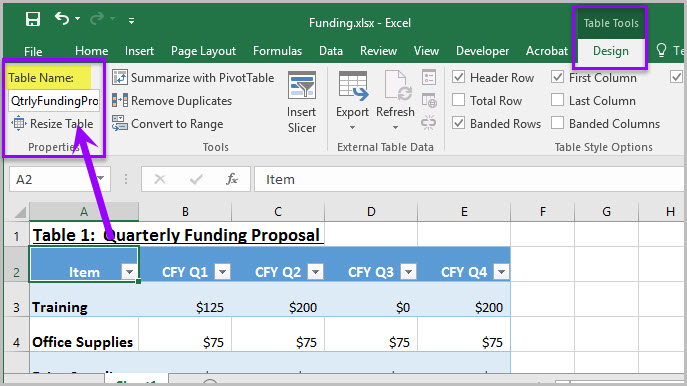 Instruction 2: Place your cursor on the first row and/or column of a table cell and see if the worksheet has identified the header row and/or column.Test B: Are “Header Row” and/or “First Column” in the “Table Style Options” group checked? If not, the document fails this test. Figure 6: Header Row and First Column checked in the Table Style Options group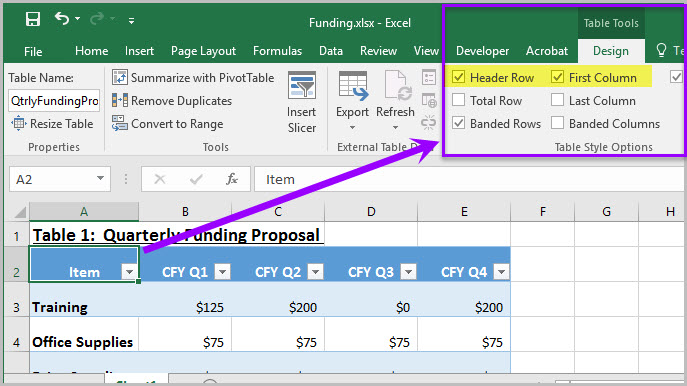 Instruction 3: Select a table. If the Ribbon shows “Picture Tools” tab, instead of the “Table Tools” tab, then the table is an image.Test C: Is the worksheet free of pictures of tables? If not, the document fails this test.Figure 7: Image of data table showing “Picture Tools>Format” tab when selected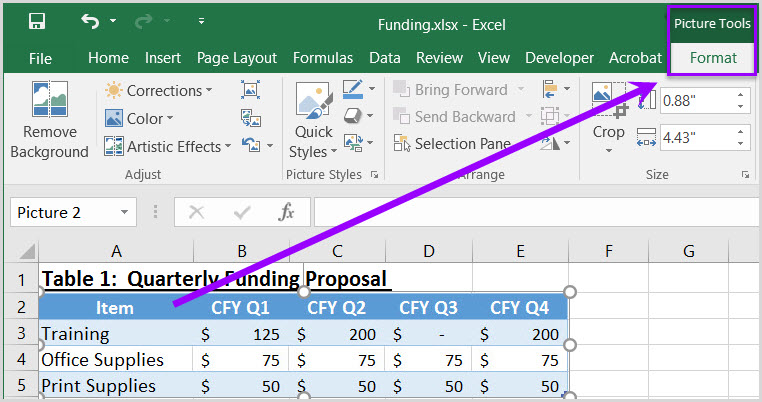 How to author for accessibilityAssistive technology users need to be able to identify column headers in data tables to understand the association between table cells and their respective headers.To create an accessible data table you Select “Insert>Table.”In the create table pane, choose the range of cells for your data table.Check the “My table has headers” checkbox in the create table pane.Choose any cell and name your table “Table Tools>Design>Table Name.”Choose the first cell in the header column and/or row, and update the column and/or row headings with descriptive names.How to testFigure 8: Image of data table showing “Picture Tools>Format” tab when selectedDo images and other objects have alternative textHow to testInstruction 1: Examine cells surrounding a non-text element for text describing the object or its purpose/meaning. Test A: Does the image/object/shape/chart or other non-text element have descriptive text or is there an appendix for all non-text elements? If not, the document fails this test.How to author for accessibilityIn Excel images, objects, shapes, charts and other non-text elements cannot be anchored/embedded in a cell. Screen reader users cannot access the alt-text of floating elements. Therefore, you must add descriptive text to images and other objects by adding information in a cell near the object, or list the non-text elements and their descriptions in a separate appendix. Color FormattingAre colors and other visual characteristics that convey information (such as size, shape, and location) also described in text?How to testUsing only color or other visual characteristics to convey meaning will not provide comparable access to people who are blind, have low vision, or are colorblind.Instruction: Find where you have used color and/or other visual characteristics to convey meaning such as green, yellow, red, etc.Test: Is there text that conveys the meaning of the color or other visual characteristics? If not, the document fails this test.How to author for accessibilityThe following layout tables describe the progress for three projects using colors to symbolize the current project status. Adding text in addition to the color provides comparable information to users of assistive technology and people who are colorblind.Use text to duplicate the meaning of the color or visual characteristics (such as size, shape, and location).Table 1: Examples of a project status table using only color and color with textIs the contrast ratio between text and background sufficient?NOTE: If the document text is black on white background (or close to it), you do not need to perform this test. This test requires the Colour Contrast Analyser (an external application).How to testExecute the Colour Contrast Analyser. Select “Download” (the application can be executed without downloading it onto your computer). Open the Colour Contrast Analyser. Drag the “Foreground eyedropper” icon over a sample of your text or image of text. Drag the “Background eyedropper” icon over a sample of your background color.Test: Have you formatted with the correct color contrast ratio? If not, the document fails this test.Figure 9: Examples of pass and fail results with the Colour Contrast Analyser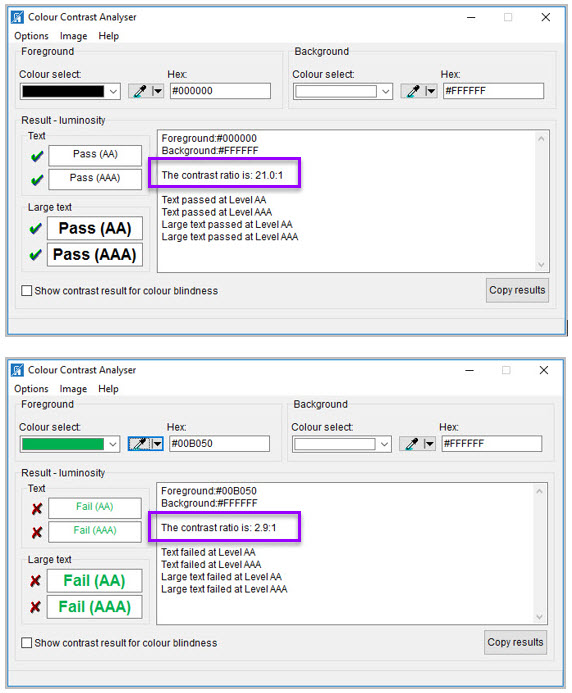 How to author for accessibilityPeople who are colorblind or have low vision will have comparable access if there is sufficient contrast between the text and the background. The contrast standards are:Table 2: Table with contrast ratios for types and sizes of textCreate content with text or images of text that use color or shading with sufficient color contrast. If the contrast ratio does not pass, then adjust your foreground or background until it does pass.Table 3: Examples of good and insufficient color contrast ratiosMiscellaneousAre descriptions of embedded audio, video and multimedia files accurate?How to testNOTE: If the document does not contain audio, video, or multimedia files, you do not need to perform this test.Instruction: Activate the audio-only, video-only, or multimedia file.Test A: Is there an accurate and complete text transcript for multimedia files, text description for audio files, and synchronized caption and/or audio description for video files? If not, the document fails this test.How to author for accessibilityIf you embed an audio-only, video-only, or multimedia file that contains meaningful information into your MS Excel Workbook, you must also provide additional information so that individuals with disabilities have comparable access to the information.Audio-onlyAccurate and complete transcriptVideo-onlyAccurate and complete text descriptionMultimedia (audio and video)Accurate and complete synchronized captions and audio descriptionsDid you exclude flashing objects?How to testTest: Is the document free of all flashing objects? If not, the document fails this test.How to author for accessibilityCreate your content without using flashing objects. Flashing objects can cause seizures and should never be used.Index of FiguresFigure 1: The Save As dialog window	2Figure 2: Example of Excel Worksheet with logical reading order	3Figure 3: Insert Hyperlink configuration window	4Figure 4: Example of vital information repeated in cell A1 of the worksheet	5Figure 5: Table Properties group displaying Table Name	6Figure 6: Header Row and First Column checked in the Table Style Options group	6Figure 7: Image of data table showing “Picture Tools>Format” tab when selected	7Figure 8: Image of data table showing “Picture Tools>Format” tab when selected	8Figure 9: Examples of pass and fail results with the Colour Contrast Analyser	14Index of TablesTable 1: Examples of a project status table using only color and color with text	9Table 2: Table with contrast ratios for types and sizes of text	15Table 3: Examples of good and insufficient color contrast ratios	15ProjectStatusProject AProject BProject CProjectStatusProject AOn TimeProject BAt RiskProject CLateType or Size of TextContrast RatioStandard text (12 pt regular)4.5:1Large Text (14 pt bold or 18 pt regular)3:1Incidental text, text overlaid on images, and logotypesExcluded from requirementGood Color ContrastInsufficient Color ContrastWhite text on 
black background 
ratio 21:0:1Dark gray text on 
black background
ratio 3.0:1Dark green text 
on yellow background
ratio 7.6:1Orange text on 
yellow background
ratio: 2.1:1Light blue text on 
dark blue background
ratio: 10.5:1Red text on 
dark blue background
ratio: 1.1:1white text on 
red background
ratio: 6.5:1Dark green text on 
red background 
ratio: 1.3:1